PREFEITURA MUNICIPAL DE CARATINGA/MG - Extrato de Resultado – Pregão Presencial Registro de Preço nº. 82/2019. Objeto: Aquisição de medicamentos, para atendimento de ordens judiciais e de demandas não constantes na lista costumeira, com base na listagem de preços CMED/ANVISA, destinados a Secretaria Municipal de Saúde. Vencedor com menor preço por lote: GOLDEN CARE DISTRIBUIDORA LTDA – ME. Lote 01: percentual de desconto 1% (um por cento); lote 02: percentual de desconto 4% (quatro por cento); lote 03: percentual de desconto 4% (quatro por cento); lote 04: percentual de desconto 4% (quatro por cento).  Valor global estimado: R$ 1.400.000,00 (um milhão e quatrocentos reais). Caratinga/MG, 12 de novembro de 2019. Bruno César Veríssimo Gomes – Pregoeiro. 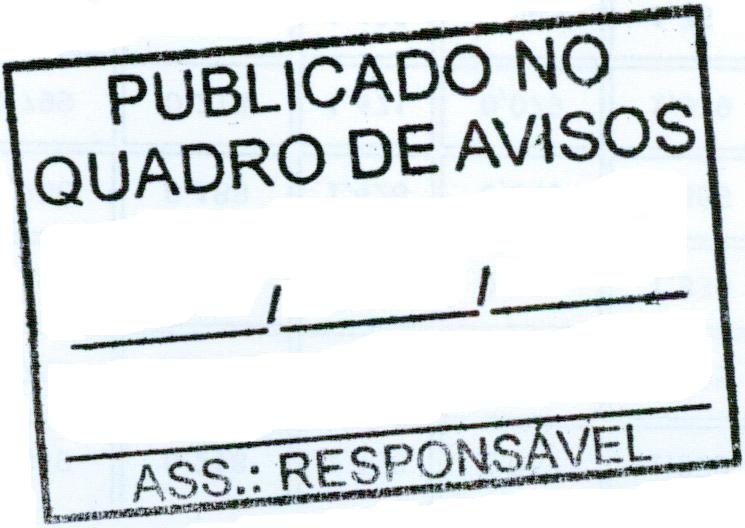 